CENG4480 Embedded System Development and ApplicationsComputer Science and Engineering DepartmentThe Chinese University of Hong KongLaboratory 6: IMU  (Inertial Measurement Unit)November, 2017IntroductionIn this exercise you will learn how to use IMU to measure the angle of an object and how to interface and read the IMU data via I2C channel by using Arduino controller board. In this exercise, we use a low cost IMU GY-801 module (see Figure 1) which based on MEMS (Micro Electro-Mechanical System) technology. GY-801 IMU module consists of 3-axis accelerometer ADXL345, 3-axis gyro L3G4200D, 3-axis compass HMC5883L and barometer BMP180. The Lab 4 platform is used to collect measurements from the accelerometers and gyros (see Figure 2).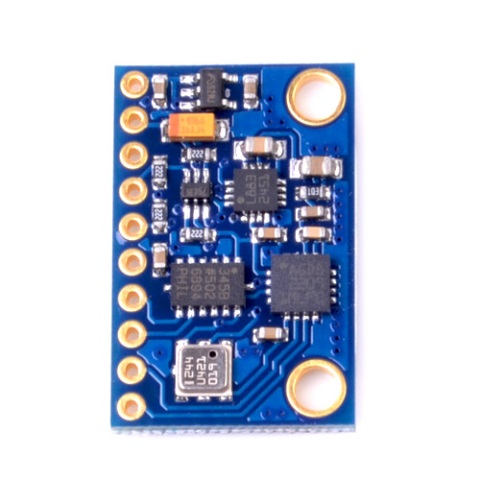 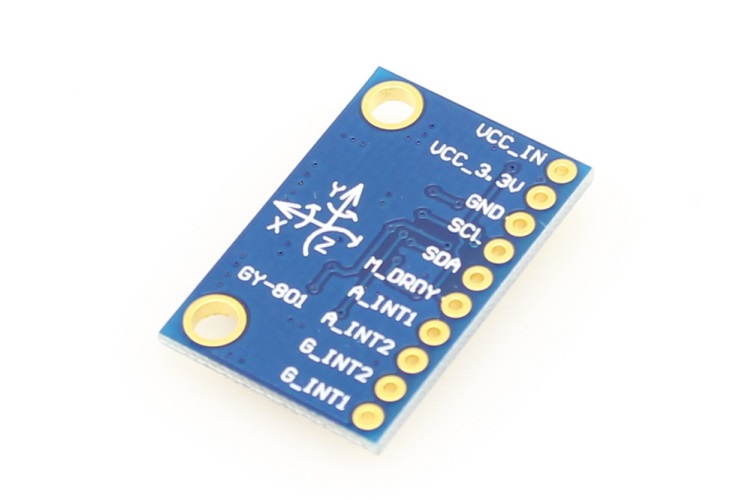 Figure 1. GY-801 IMU module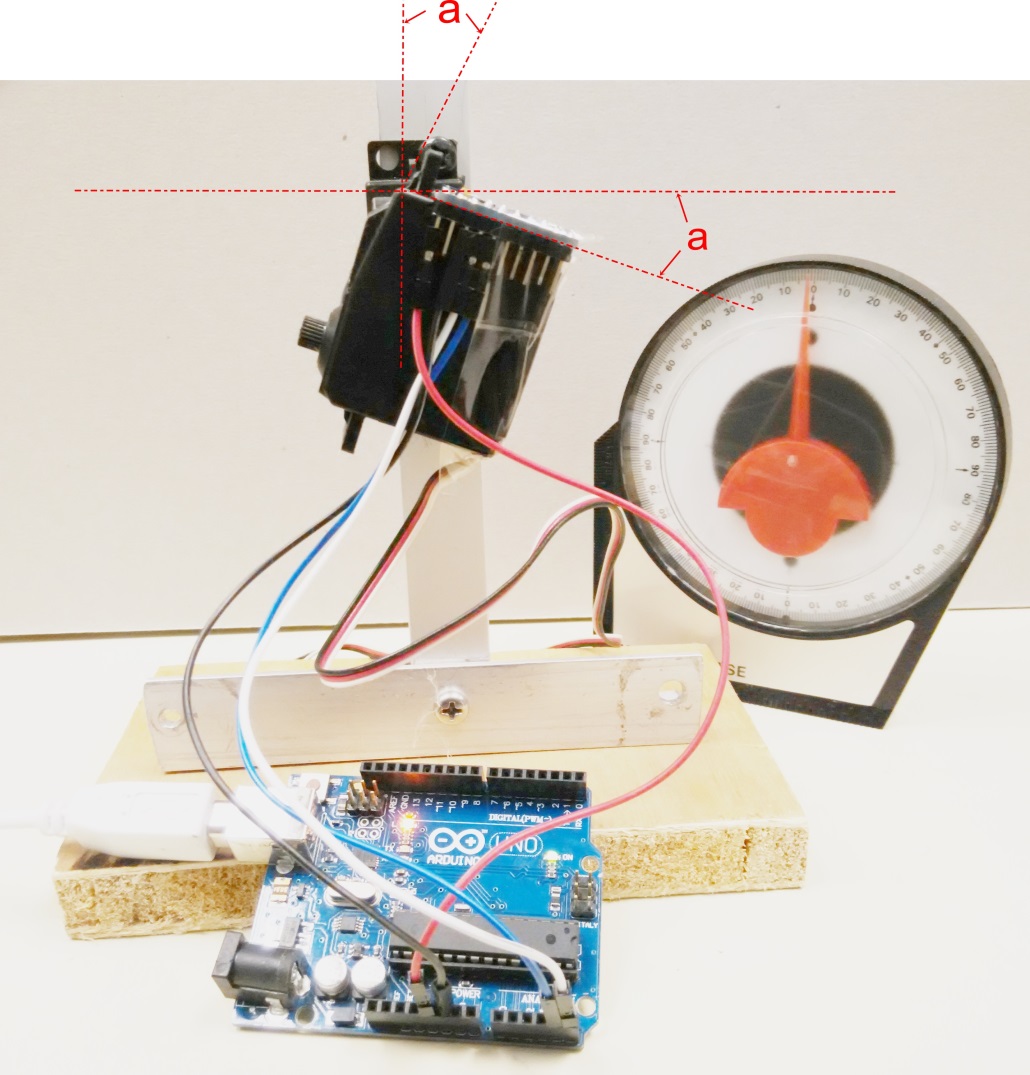 Figure 2. Experiment setupObjectivesTo learn how to interface IMU module to Arduino microcontroller via I2CTo learn how to use IMU to measure the angle of an objectTo study the improvement of data stability by using Complement and Kalman filtersProceduresConnect the IMU module to Arduino boardUse dupont wires connect the VCC, GND, SDA, SDC of the IMU module to Arduino board as shown on Figure 3. (refer to sample)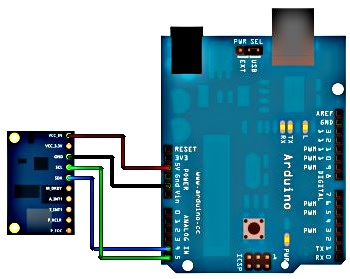 Figure 3. Connection of IMU moduleAttach the IMU module on the platformAttach the IMU module on the platform by using plastic tape. Make sure it can rotate freely along the x axis.Upload the program Lab6.ino to Arduino boardDouble click Lab6.ino Connect the USB cable from PC to Arduino boardObserve the COM port number from Device ManagerOn the Arduino IDE Tools, Serial Port select the correct port numberOn the Arduino IDE Tools, Board select the Arduino UnoOn the Arduino IDE press the Upload buttonWait for the uploading program finishOn the Arduino IDE Tools, select Serial Monitor, you should see the following window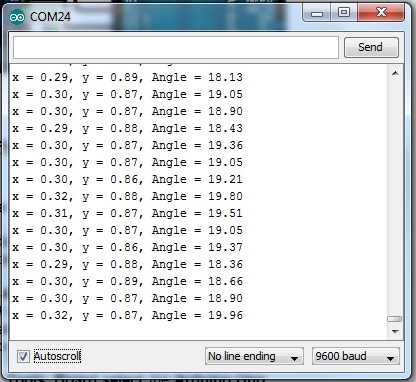 X is the accelerometer value on x-axis, y is the accelerometer value on y-axis the angle a can be calculated from arctangent of x,y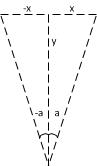 In Arduino there is an atan2(y,x) function, the angle value shown in the window is the result of atan2(y,x) functionRecord and fill the table for the platform in the different angleQuestion 1. Find the approximate offset angle of IMU from your results. (The offset of IMU is different from module to module)Study the improvement of data stability by using Complement and Kalman filtersComplement and Kalman filters are commonly used in sensor fusion application. Sensor fusion is a set of adaptive algorithms for prediction and filtering. It takes advantage of different and complementary information coming from various sensors, combining it together in a smart way to optimize the performance of the system and enable new amazing applications [1].For further details in theory of Complement and Kalman filter application in sensor fusion, you can refer to document in reference [1].Procedures of experiment:In Lab5.ino change the code as following:void loop(){  float LRspeed;  static unsigned long newMilli; //new timestamp  newMilli = millis();        //save the time when sample is taken  Read_acc();  Read_gyro();  //compute interval since last sampling time in millisecond  interval = newMilli - lastMilli;      lastMilli = newMilli;               //save for next loop, please note interval will be invalid in first sample but we don't use it  Ayz=atan2(RwAcc[1],RwAcc[2])*180/PI;  //angle measured by accelerometer  Ayz-=offset;                       //adjust to correct balance point  //delay(500);  //Serial.print("x = ");  //Serial.print(RwAcc[1]);            // x-axis accelerometer value  //Serial.print(", y = ");    //Serial.print(RwAcc[2]);            // y-axis accelerometer value  //Serial.print(", Angle = ");  Serial.print(Ayz);  Serial.print(", ");  Angy = 0.98*(Angy+GyroIN[0]*interval/1000)+0.02*Ayz;//complement filter    kang = kalmanCalculate(Angy, GyroIN[0],interval);      //kalman filter  kang+=0.65;                                            //adjust the offset  Serial.print(kang);  Serial.println("  ");  ////////////////////////////}Upload the program to the Arduino board by pressing the Upload buttonPlace the platform in horizontal positionOn the Arduino IDE Tools, select Serial Monitor, you should see the following window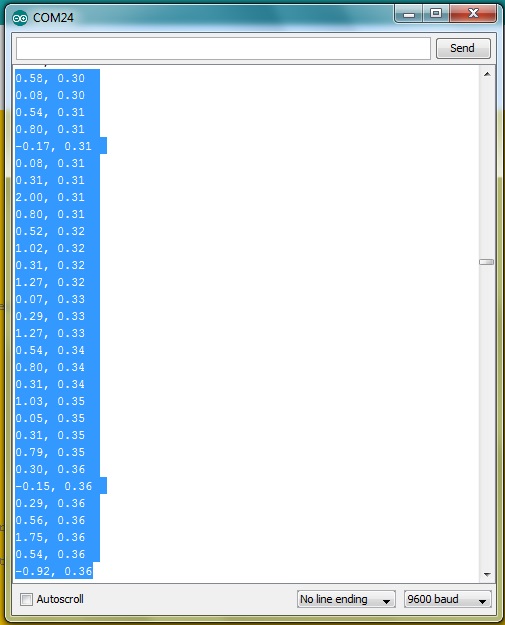 Wait around one minute to let the data stableUncheck the Autoscroll box to stop the display from scrollingCopy 30 lines of data by pressing CTRL C on the keyboardOpen Microsoft Excel and then paste the 30 lines data on the Excel tablePress Data, Text to Columns and press Next 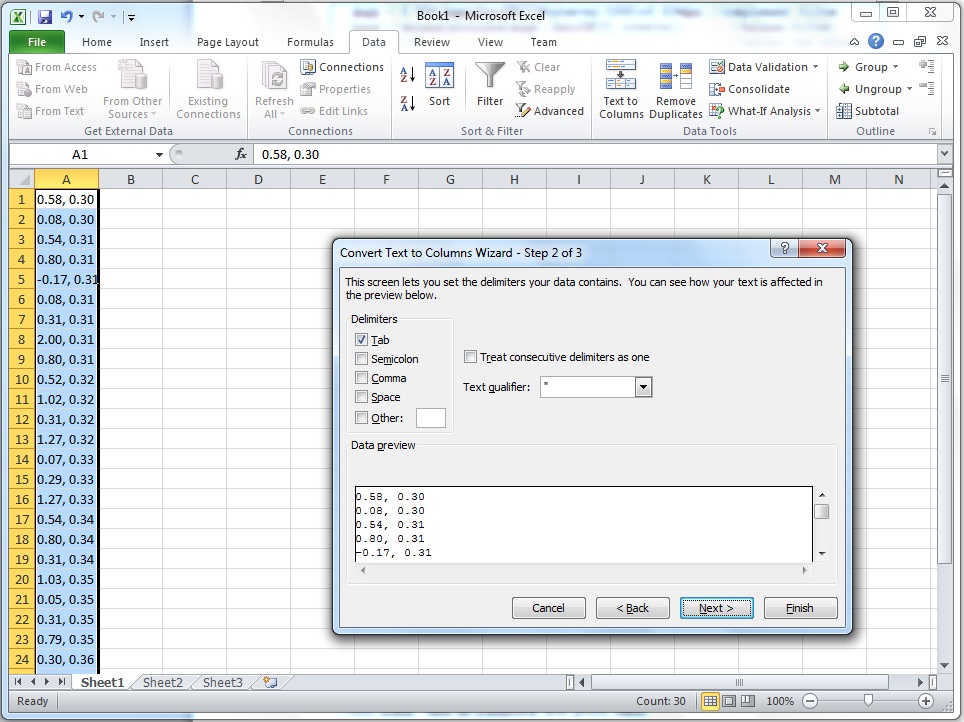 Check the Comma check box then press Next and FinishSelect all data in both A, B columns and press Insert, Line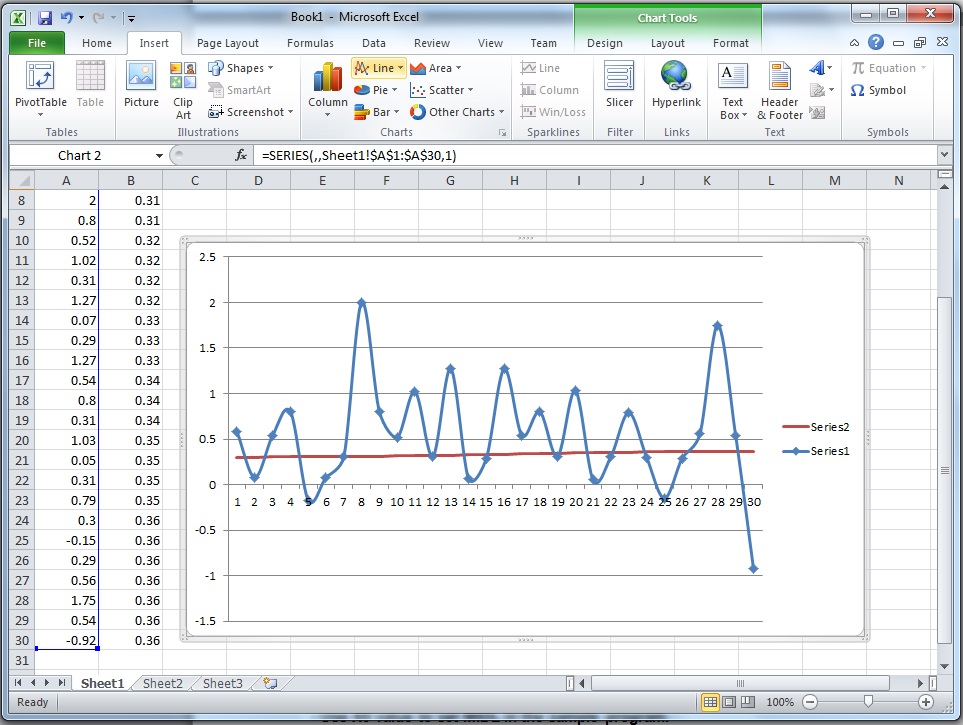 In your report, explain the effect of applying Complement and Kalman filters on the IMU angle dataENDRefrences: [1] http://www.mouser.hk/newproducts/applications.aspx?virtualdir=sensor_solutions_mems%2f[2] http://digitalcommons.calpoly.edu/cgi/viewcontent.cgi?article=1114&context=aerosp[3] http://www.instructables.com/id/Guide-to-gyro-and-accelerometer-with-Arduino-inclu/[4] http://ozzmaker.com/2015/01/27/guide-interfacing-gyro-accelerometer-raspberry-pi-kalman-filter/Platform Angle(Degree) -50-40-30-20-1001020304050XYAngle=atan2(y,x)(Degree)